Interior Signage Request Form Installation of any signs on facilities and properties of the University must be approved, coordinated, and designed by the Office of Capital Planning and Campus Operations.  This effort is necessary to ensure that the project meets all State and Federal codes and standards for signs established by the University. Types of signs requiring this approval include, but are not limited to all interior signs for buildings, directories, and bulletin boards. 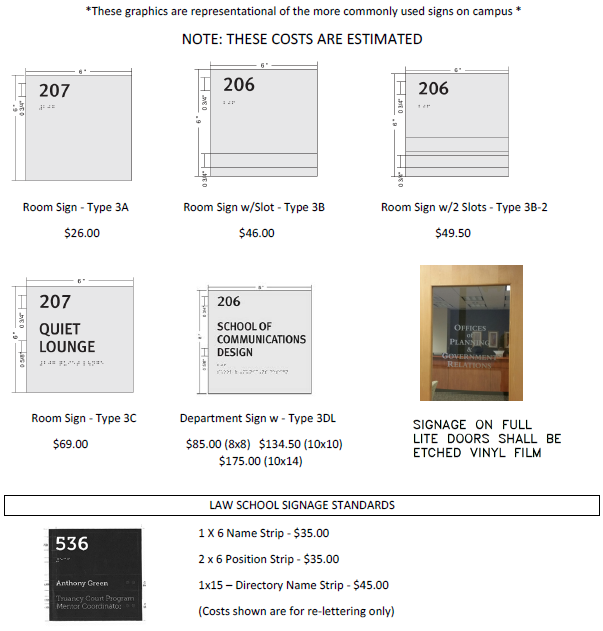 *Please fill in form below, obtain required signatures, and submit to Office of Capital Planning and Campus Operations. Email: capitalprojects@ubalt.edu  Add rows for each sign type as needed.Requestor Additional Comments: Sign TypeLocationText on SignRequester InformationApproval SignatureNameTitleSignatureDate